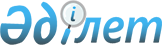 О внесении изменений и дополнения в решение Мангистауского районного маслихата от 21 декабря 2010 года № 28/263 "О районном бюджете на 2011 - 2013 годы"Решение Мангистауского районного маслихата Мангистауской области от 07 сентября 2011 года № 36/322. Зарегистрировано Департаментом юстиции Мангистауской области 29 сентября 2011 года № 11-5-125

      В соответствии с Бюджетным Кодексом Республики Казахстан от 4 декабря 2008 года, Законом Республики Казахстан от 23 января 2001 года «О местном государственном управлении и самоуправлении в Республике Казахстан», решением областного маслихата от 31 августа 2011 года № 36/410 «О внесении изменений в решение областного маслихата от 13 декабря 2010 года № 29/331 «Об областном бюджете на 2011-2013 годы» (зарегистрировано в Реестре государственной регистрации нормативных правовых актов за № 2107 от 15 сентября 2011 года) районный маслихат РЕШИЛ:



      1. Внести в решение Мангистауского районного маслихата от 21 декабря 2010 года № 28/263 «О районном бюджете на 2011 - 2013 годы» (зарегистрировано в Реестре государственной регистрации нормативных правовых актов за № 11-5-107 от 31 декабря 2011 года, опубликовано в районном газете «Жаңа өмір» от 19 января 2011 года № 3 - 4) следующие изменений и дополнения:



      Утвердить районный бюджет на 2011 год согласно приложении № 1 решения в следующих объемах:



      1) доходы – 5 318 524 тысячи тенге, в том числе по:

      налоговым поступлениям -3 540 903 тысячи тенге;

      неналоговым поступлениям – 10 227 тысяч тенге;

      поступлениям от продажи основного капитала - 41 513 тысячи тенге;

      поступлениям трансфертов – 1 725 881 тысяча тенге;



      2) затраты – 5 301 900 тысяч тенге;



      3) чистое бюджетное кредитование – 96 898 тысяч тенге, в том числе:

      бюджетные кредиты – 96 898 тысяч тенге;

      погашение бюджетных кредитов - 0 тенге;



      4) сальдо по операциям с финансовыми активами- 4 000 тенге, в том числе:

      приобретение финансовых активов – 4 000 тенге;

      поступления от продажи финансовых активов государства - 0 тенге.



      5) дефицит (профицит) бюджета – 84 274 тысячи тенге;



      6) финансирование дефицита (использование профицита) бюджета -84 274 тысячи тенге, в том числе:

      поступление займов - 39 059 тысяч тенге;

      погашение займов - 36 370 тысяч тенге;

      используемые остатки бюджетных средств - 81 585 тысяч тенге.



      В пункте 7-1:

      Дополнить абзацем следующего содержания:

      «22 920 тысяч тенге - на выплату социальной помощи обучающимся в государственных высших учебных заведениях Республики Казахстан».



      В пункте 6:

      цифру «5 245» заменить цифрой «9 245».



      2. Настоящее решение вводится в действие с 1 января 2011 года.      Председатель сессии                     К.Бобетай      Секретарь районного маслихата           Ж.Жапаков      СОГЛАСОВАНО:

      Шабикова Рима Нерражимовна

      Начальник государственного учреждения

      «Мангистауский районный отдел

      экономики и финансов»

      07 сентября 2011 года

Приложение № 1

к решению Мангистауского районного маслихата

от 07 сентября 2011 года № 36/322 Районный бюджет на 2011 год
					© 2012. РГП на ПХВ «Институт законодательства и правовой информации Республики Казахстан» Министерства юстиции Республики Казахстан
				КатКл.ПдкНаименованиеСумма,

тыс. тенгеI.Доходы5 318 5241Налоговые поступления3 540 9031Подоходный налог172 0552Индивидуальный подоходный налог172 0553Социальный налог353 6731Социальный налог353 6734Hалоги на собственность2 982 5651Hалоги на имущество2 946 2593Земельный налог13 6734Hалог на транспортные средства22 3385Единый земельный налог2955Внутренние налоги на товары, работы и услуги 28 9182Акцизы1 7243Поступления за использование природных и других ресурсов 22 8784Сборы за ведение предпринимательской и профессиональной деятельности4 0955Налог на игорный бизнес2218Обязательные платежи, взимаемые за совершение юридически значимых действий и (или) выдачу документов уполномоченными на то государственными органами или должностными лицами3 6921Государственная пошлина3 6922Неналоговые поступления10 2271Доходы от государственной собственности7981Поступления части чистого дохода государственных предприятий485Доходы от аренды имущества, находящегося в государственной собственности7502Поступления от реализации товаров (работ, услуг) государственными учреждениями, финансируемыми из государственного бюджета2 1711Поступления от реализации товаров (работ, услуг) государственными учреждениями, финансируемыми из государственного бюджета2 1713Поступления денег от проведения государственных закупок, организуемых государственными учреждениями, финансируемыми из государственного бюджета61Поступления денег от проведения государственных закупок, организуемых государственными учреждениями, финансируемыми из государственного бюджета64Штрафы, пени, санкции, взыскания, налагаемые государственными учреждениями, финансируемыми из государственного бюджета, а также содержащимися и финансируемыми из бюджета (сметы расходов) Национального Банка Республики Казахстан1 5831Штрафы, пени, санкции, взыскания, налагаемые государственными учреждениями, финансируемыми из государственного бюджета, а также содержащимися и финансируемыми из бюджета (сметы расходов) Национального Банка Республики Казахстан, за исключением поступлений от организаций нефтяного сектора1 5836Прочие неналоговые поступления5 6691Прочие неналоговые поступления5 6693Поступления от продажи основного капитала41 5131Продажа государственного имущества, закрепленного за государственными учреждениями36 3693Поступления от продажи гражданам квартир36 3693Продажа земли и нематериальных активов5 1441Продажа земли5 1444Поступления трансфертов1 725 8812Трансферты из вышестоящих органов государственного управления1 725 8812Трансферты из областного бюджета1 725 881ФгрАдмПрНаименованиеСумма, тыс. тенгеП.Затраты5 301 9001Государственные услуги общего характера201 412112Аппарат маслихата района (города областного значения)16 214001Услуги по обеспечению деятельности маслихата района (города областного значения)15 218002Создание информационных систем899003Капитальные расходы государственных органов97122Аппарат акима района (города областного значения)45 975001Услуги по обеспечению деятельности акима района (города областного значения)43 200002Создание информационных систем1 775003Капитальные расходы государственных органов1 000123Аппарат акима района в городе, города районного значения, поселка, аула (села), аульного (сельского) округа112 199001Услуги по обеспечению деятельности акима района в городе, города районного значения, поселка, аула (села), аульного (сельского) округа111 989022Капитальные расходы государственных органов210459Отдел экономики и финансов района (города областного значения)27 024011Учет, хранение, оценка и реализация имущества, поступившего в коммунальную собственность1 200001Услуги по реализации государственной политики в области формирования и развития экономической политики, государственного планирования, исполнения бюджета и управления коммунальной собственностью района (города областного значения)24 925002Создание информационных систем8992Оборона3 760122Аппарат акима района (города областного значения)3 760005Мероприятия в рамках исполнения всеобщей воинской обязанности3 7604Образование2 172 948123Аппарат акима района в городе, города районного значения, поселка, аула (села), аульного (сельского) округа167 213004Дошкольное воспитание и обучение166 628025Увеличение размера доплаты за квалификационную категорию учителям школ и воспитателям дошкольных организаций образования585464Отдел образования района (города областного значения)1 744 214009Обеспечение деятельности организаций дошкольного воспитания и обучения16 887003Общеобразовательное обучение1 510 274006Дополнительное образование для детей35 485001Услуги по реализации государственной политики на местном уровне в области образования11 542002Создание информационных систем899012Капитальные расходы государственных органов680005Приобретение и доставка учебников, учебно-методических комплексов для государственных учреждений образования района (города областного значения)18 542007Проведение школьных олимпиад, внешкольных мероприятий и конкурсов районного (городского) масштаба1 112011Капитальный, текущий ремонт объектов образования в рамках реализации стратегии региональной занятости и переподготовки кадров129 951020Обеспечение оборудованием, программным обеспечением детей-инвалидов, обучающихся на дому3 170015Ежемесячные выплаты денежных средств опекунам (попечителям) на содержание ребенка сироты (детей-сирот), и ребенка (детей), оставшегося без попечения родителей3 327021Увеличения размера доплаты за квалификационную категорию учителям школ и воспитателям дошкольных организаций образования12 345466Отдел архитектуры, градостроительства и строительства района (города областного значения)261 521037Строительство и реконструкция объектов образования261 5216Социальная помощь и социальное обеспечение226 280123Аппарат акима района в городе, города районного значения, поселка, аула (села), аульного (сельского) округа5 843003Оказание социальной помощи нуждающимся гражданам на дому5 843451Отдел занятости и социальных программ района (города областного значения)220 437002Программа занятости43 592004Оказание социальной помощи на приобретение топлива специалистам здравоохранения, образования, социального обеспечения, культуры и спорта в сельской местности в соответствии с законодательством Республики Казахстан21 913005Государственная адресная социальная помощь8 217006Жилищная помощь22 912007Социальная помощь отдельным категориям нуждающихся граждан по решением местных представительных органов89 023010Материальное обеспечение детей-инвалидов, воспитывающихся и обучающихся на дому1 270014Оказание социальной помощи нуждающимся гражданам на дому2 644016Государственные пособия на детей до 18 лет5 225017Обеспечение нуждающихся инвалидов обязательными гигиеническими средствами и предоставление услуг специалистами жестового языка, индивидуальными помощниками в соответствии с индивидуальной программой реабилитации инвалида3 000001Услуги по реализации государственной политики на местном уровне в области обеспечения занятости и реализации социальных программ для населения14 591011Оплата услуг по зачислению, выплате и доставке пособий и других социальных выплат1 303012Создание информационных систем899023Обеспечение деятельности центров занятости5 8487Жилищно-коммунальное хозяйство2 209 279466Отдел архитектуры, градостроительства и строительства района (города областного значения)2 126 015004Развитие, обустройство и (или) приобретение инженерно-коммуникационной инфраструктуры180 358006Развитие системы водоснабжения1 723 482018Развитие инженерно-коммуникационной инфраструктуры в рамках Программы занятости 2020300014Развитие инженерно-коммуникационной инфраструктуры и благоустройство населенных пунктов в рамках реализации cтратегии региональной занятости и переподготовки кадров125 375003Строительство жилья государственного коммунального жилищного фонда96 500123Аппарат акима района в городе, города районного значения, поселка, аула (села), аульного (сельского) округа49 814008Освещение улиц населенных пунктов20 721009Обеспечение санитарии населенных пунктов1820011Благоустройство и озеленение населенных пунктов27 273458Отдел жилищно-коммунального хозяйства, пассажирского транспорта и автомобильных дорог района (города областного значения)33 450016Обеспечение санитарии населенных пунктов200030Ремонт инженерно-коммуникационной инфраструктуры и благоустройство населенных пунктов в рамках реализации cтратегии региональной занятости и переподготовки кадров33 2508Культура, спорт, туризм и информационное пространство139 229123Аппарат акима района в городе, города районного значения, поселка, аула (села), аульного (сельского) округа78 821006Поддержка культурно-досуговой работы на местном уровне78 821457Отдел культуры, развития языков, физической культуры и спорта района (города областного значения)39 921009Проведение спортивных соревнований на районном (города областного значения) уровне1 214010Подготовка и участие членов сборных команд района (города областного значения) по различным видам спорта на областных спортивных соревнованиях1 929006Функционирование районных (городских) библиотек27 337001Услуги по реализации государственной политики на местном уровне в области культуры, развития языков, физической культуры и спорта8 462002Создание информационных систем899014Капитальные расходы государственных органов80456Отдел внутренней политики района (города областного значения)20 487002Услуги по проведению государственной информационной политики через газеты и журналы13 398001Услуги по реализации государственной политики на местном уровне в области информации, укрепления государственности и формирования социального оптимизма граждан6 190004Создание информационных систем89910Сельское, водное, лесное, рыбное хозяйство, особо охраняемые природные территории, охрана окружающей среды и животного мира, земельные отношения природные территории, охрана окружающей среды и животного мира, земельные отношения73 912474Отдел сельского хозяйства и ветеринарии района (города областного значения)57 956001Услуги по реализации государственной политики на местном уровне в сфере сельского хозяйства и ветеринарии8 130002Создание информационных систем899013Проведение противоэпизоотических мероприятий46 276012Проведение мероприятий по идентификации сельскохозяйственных животных2 651459Отдел экономики и финансов района (города областного значения)9 133099Реализация мер социальной поддержки специалистов социальной сферы сельских населенных пунктов за счет целевых трансфертов изреспубликанского бюджета9 133463Отдел земельных отношений района (города областного значения)6 823001Услуги по реализации государственной политики в области регулирования земельных отношений на территории района (города областного значения)5 804005Создание информационных систем899007Капитальные расходы государственных органов12011Промышленность, архитектурная, градостроительная и строительная деятельность12 919466Отдел архитектуры, градостроительства и строительства района (города областного значения)12 919001Услуги по реализации государственной политики в области строительства, улучшения архитектурного облика городов, районов и населенных пунктов области и обеспечению рационального и эффективного градостроительного освоения территории района (города областного значения)11 592002Создание информационных систем899015Капитальные расходы государственных органов42812Транспорт и коммуникации131 959458Отдел жилищно-коммунального хозяйства, пассажирского транспорта и автомобильных дорог района (города областного значения)131 959022Развитие транспортной инфраструктуры46 000023Обеспечение функционирования автомобильных дорог31 797008Ремонт и содержание автомобильных дорог районного значения, улиц городов и населенных пунктов в рамках реализации стратегии региональной занятости и переподготовки кадров54 16213Прочие40 781469Отдел предпринимательства района (города областного значения)11 806001Услуги по реализации государственной политики на местном уровне в области развития предпринимательства и промышленности7 408002Создание информационных систем899003Поддержка предпринимательской деятельности3 499458Отдел жилищно-коммунального хозяйства, пассажирского транспорта и автомобильных дорог района (города областного значения)16 180001Услуги по реализации государственной политики на местном уровне в области жилищно-коммунального хозяйства, пассажирского транспорта и автомобильных дорог14 991020Создание информационных систем899013Капитальные расходы государственных органов290451Отдел занятости и социальных программ района (города областного значения)1 560022Поддержка частного предпринимательства в рамках программы «Дорожная карта бизнеса - 2020»1 560459Отдел экономики и финансов района (города областного значения)11 235008Разработка технико-экономического обоснования местных бюджетных инвестиционных проектов и концессионных проектов и проведение его экспертизы1 990012Резерв местного исполнительного органа района (города областного значения)9 24515Трансферты89 421459Отдел экономики и финансов района (города областного значения)89 421006Возврат неиспользованных (недоиспользованных) целевых трансфертов641007Бюджетные изъятия88 780III.Чистое бюджетное кредитование96 898Бюджетные кредиты96 89810Сельское, водное, лесное, рыбное хозяйство, особо охраняемые природные территории, охрана окружающей среды и животного мира, земельные отношения природные территории, охрана окружающей среды и животного мира, земельные отношения96 898459Отдел экономики и финансов района (города областного значения)96 898018Бюджетные кредиты для реализации мер социальной поддержки специалистов социальной сферы сельских населенных пунктов96 898Погашение бюджетных кредитов0ІV.Сальдо по операциям с финансовыми активами4000Приобретение финансовых активов4000Поступления от продажи финансовых активов государства013Прочие4 000459Отдел экономики и финансов района (города областного значения)4 000014Формирование или увеличение уставного капитала юридических лиц4 000V.Дефицит (профицит) бюджета-84 274VІ.Финансирование дефицита (использование профицита)84 274Поступление займов39 05916Погашение займов36 370459Отдел экономики и финансов района (города областного значения)36 370005Погашение долга местного исполнительного органа перед вышестоящим бюджетом36 369022Возврат неиспользованных бюджетных кредитов, выданных из местного бюджета1Используемые остатки бюджетных средств81 585